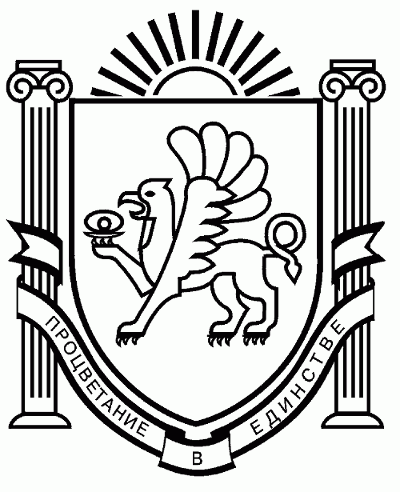 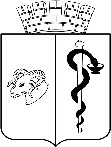 АДМИНИСТРАЦИЯ ГОРОДА ЕВПАТОРИИРЕСПУБЛИКИ КРЫМПОСТАНОВЛЕНИЕ_______________                                                                                                          №  _________ЕВПАТОРИЯОб утверждении положения о квалификационных требованиях для замещения должностей муниципальной службы в администрации города Евпатории Республики КрымВ соответствии со ст. 42 Федерального закона от 06.10.2003 № 131-ФЗ «Об общих принципах организации местного самоуправления в Российской Федерации», ст. 9 Федерального закона от 02.03.2007 № 25-ФЗ «О муниципальной службе в Российской Федерации», ст. 33 Закона Республики Крым от 21.08.2014 № 54-ЗРК «Об основах местного самоуправления в Республике Крым», ст. 8 Закона Республики Крым от 16.09.2014 №76-ЗРК «О муниципальной службе в Республике Крым», Уставом муниципального образования городской округ Евпатория Республики Крым, решением Евпаторийского городского совета от 21.11.2014 № 1-5/4 «Об утверждении положения о муниципальной службе в муниципальном образовании городской округ Евпатория Республики Крым», администрация города Евпатории Республики Крым  п о с т а н о в л я е т : 1. Утвердить Положение о квалификационных требованиях для замещения должностей муниципальной службы в администрации города Евпатории Республики Крым. Прилагается. 2. Признать утратившим силу постановление администрации города Евпатории Республики Крым от 11.12.2014 № 12-п «О квалификационных требованиях для замещения должностей муниципальной службы в администрации города Евпатории Республики Крым».3. Настоящее постановление вступает в силу со дня его обнародования на официальном портале Правительства Республики Крым – http://rk.gov.ru в разделе: муниципальные образования, подраздел – Евпатория, а также на официальном сайте муниципального образования городской округ Евпатория Республики Крым –http://my-evp.ru в разделе Документы, подраздел – Документы администрации города в информационно-телекоммуникационной сети общего пользования, а также путем опубликования информационного сообщения о нем в средствах массовой информации, учрежденных органом местного самоуправления города Евпатории Республики Крым.4. Контроль за исполнением настоящего постановления возложить на руководителя аппарата администрации города Евпатории Республики Крым Михайлик Е.В.Глава администрации городаЕвпатории Республики Крым                                                          Е.М. ДемидоваУТВЕРЖДЕНО постановлением администрации города Евпатории Республики Крым от ________________№_________Положениео квалификационных требованиях для замещения должностей муниципальной службы в администрации города Евпатории Республики КрымОбщие квалификационные требования к профессиональным знаниям и навыкам муниципальных служащих1.1. Настоящее Положение разработано в соответствии с Федеральным законом               от 02.03.2007 № 25-ФЗ «О муниципальной службе в Российской Федерации», Законом Республики Крым от 16.09.2014 № 76-ЗРК «О муниципальной службе в Республике Крым».1.2. В Положении учтены разработанные Министерством труда и социальной защиты населения Российской Федерации и носящие рекомендательный характер Методические рекомендации по установлению квалификационных требований для замещения должностей муниципальной службы и организации оценки на соответствие указанным требованиям (Версия 2.0.).1.3. Квалификационные требования к профессиональным знаниям и навыкам, необходимым для исполнения должностных обязанностей, включаются в должностные инструкции муниципального служащего и учитываются при проведении конкурса на замещение вакантной должности муниципальной службы в администрации города Евпатории Республики Крым (в случае его проведения), при проведении аттестации.1.4. Для замещения должности муниципальной службы в администрации города Евпатории Республики Крым (далее – должность муниципальной службы) требуется соответствие квалификационным требованиям к:1.4.1.  Уровню профессионального образования.1.4.2. Стажу муниципальной службы или работы по специальности, направлению подготовки.1.4.3. Знаниям и умениям, которые необходимы для исполнения должностных обязанностей.2. Квалификационные требования к уровню профессионального образования	2.1. Для замещения должностей муниципальной службы устанавливаются следующие квалификационные требования к уровню профессионального образования:	2.2. По высшим, главным и ведущим должностям муниципальной службы – наличие высшего образования (бакалавриат, специалитет, магистратура);	2.3. По старшим и младшим должностям муниципальной службы – наличие высшего образования или среднего профессионального образования.3. Квалификационные требования к стажу муниципальной службыили стажу работы по специальности, направлению подготовки	3.1. Для замещения высших должностей муниципальной службы устанавливаются следующие  квалификационные требования к стажу муниципальной службы, стажу работы по специальности, направлению подготовки - стаж муниципальной службы на главных или ведущих должностях муниципальной службы не менее двух лет или стаж работы по специальности, направлению подготовки не менее четырех лет;3.2. Для замещения главных должностей муниципальной службы устанавливаются следующие  квалификационные требования к стажу муниципальной службы, стажу работы по специальности, направлению подготовки - стаж муниципальной службы на ведущих или старших должностях муниципальной службы не менее одного года или стаж работы по специальности, направлению подготовки не менее двух лет;	3.3. Для замещения ведущих, старших и младших должностей муниципальной службы - требования к стажу муниципальной службы, стажу работы по специальности, направлению подготовки не предъявляются.4. Базовые квалификационные требования к знаниям и умениям,которые необходимы для исполнения должностных обязанностей	4.1. Базовые квалификационные требования к знаниям (вне зависимости от области и вида деятельности) всех групп должностей муниципальной службы:	4.1.1.  Знание государственного языка Российской Федерации (русского языка).	4.1.2.   Правовые знания основ:	Конституции РФ;	Федерального закона от 06.10.2003 № 131-ФЗ «Об общих принципах организации  местного самоуправления в Российской Федерации»;	Федерального закона от 02.03.2007 № 25-ФЗ «О муниципальной службе в Российской Федерации»;	законодательства о противодействии коррупции.	4.2.   Базовые квалификационные требования к умениям (вне зависимости от области и вида деятельности) всех групп  должностей муниципальной службы:	4.2.1.  Работать на компьютере, в том числе в сети «Интернет».	4.2.2.  Работать в информационно-правовых системах.	4.2.3.  Знать основы делопроизводства и документооборота.	4.2.4.  Соблюдать этику делового общения при взаимодействии с гражданами.	4.3. Базовые квалификационные требования к умениям для замещения высшей, главной и ведущей должности муниципальной службы (вне зависимости от области и вида деятельности):	4.3.1. Руководить подчиненными, эффективно планировать работу и контролировать ее выполнение.	4.3.2. Оперативно принимать и реализовывать управленческие решения.	4.3.3. Вести деловые переговоры с представителями государственных органов, органов местного самоуправления, организаций.	4.3.4. Соблюдать этику делового общения при взаимодействии с гражданами.5. Функциональные квалификационные требования к знаниям и умениям, специальности (направлению подготовки)	5.1. Функциональные квалификационные требования к знаниям и умениям, которые необходимы для исполнения должностных обязанностей, устанавливаются в зависимости от области и вида профессиональной служебной деятельности муниципального служащего его должностной инструкцией. 	5.2. Функциональные квалификационные требования к конкретной специальности (направлению подготовки) профессионального образования, включая дополнительное профессиональное образование, могут устанавливаться в зависимости от области и вида профессиональной служебной деятельности муниципального служащего его должностной инструкцией.	5.3. Указание в должностной инструкции муниципального служащего требований к конкретной специальности, направлению подготовки является предпочтительным. 	